Муниципальное дошкольное образовательное  автономное учреждение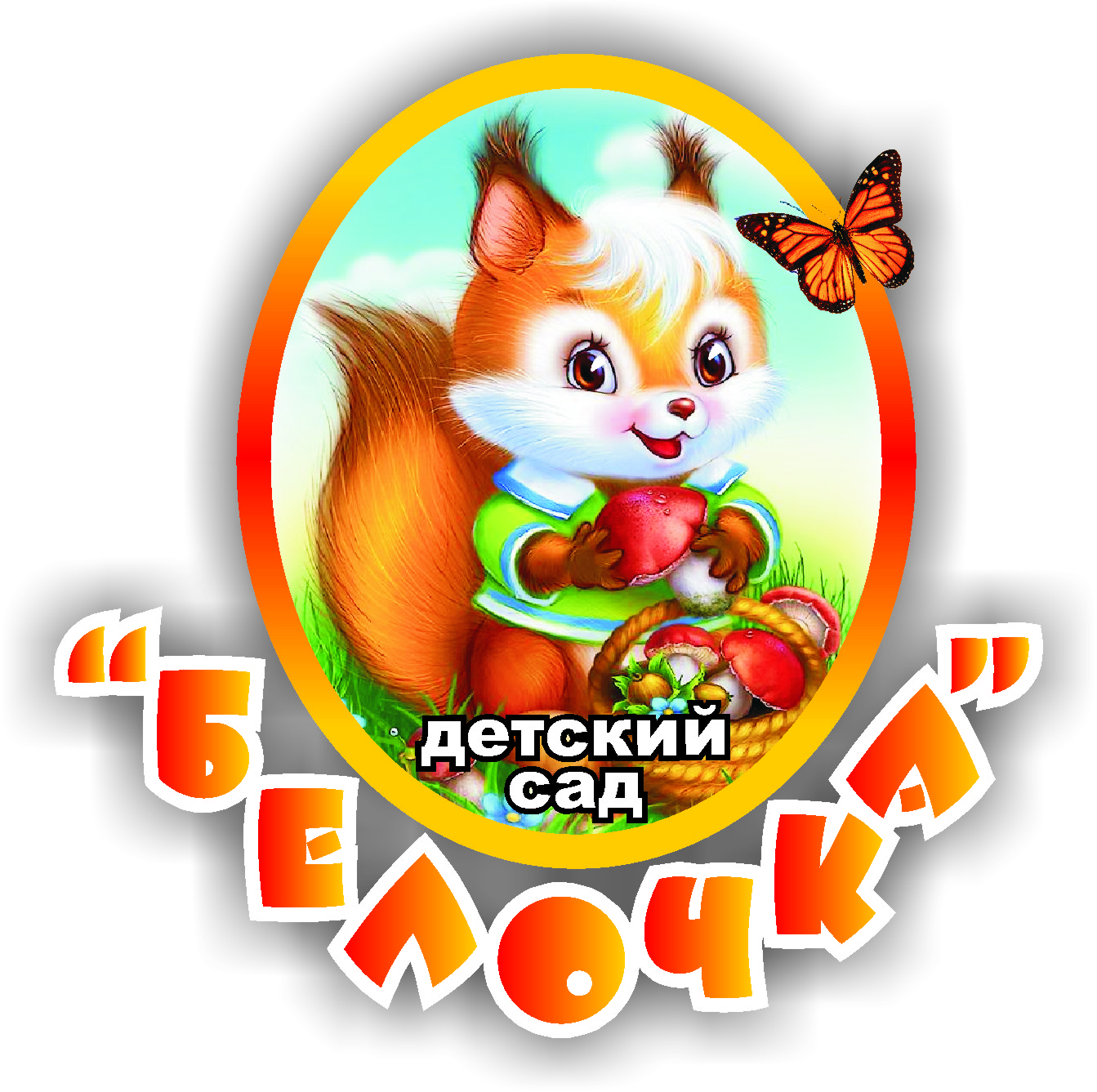 детский сад  общеразвивающего вида «Белочка»с приоритетным осуществлением деятельностипо физическому развитию детейКонспект непосредственно образовательной деятельностипо художественно-эстетическому развитиювоспитанников старшего дошкольного возраста по теме«Карусель - дружбы народов»г. Пыть-Ях2014гТема: «Карусель - дружбы народов»Тип: доминантный.Форма: подгрупповая.Цель: формирование вокальных умений и навыков у детей старшего дошкольного возраста.Задачи:Образовательные:формирование предпосылок ценностно-смыслового восприятия и понимания произведений музыки;совершенствование вокально-хоровых навыков.  Воспитательные:воспитывать доброжелательное отношение к национальностям, проживающим в нашем округе;привить навыки общения с музыкой,  правильно воспринимать и исполнять ее;привить навыки сценического поведения.   Развивающие:развить музыкально-эстетический вкус;развитие музыкального слуха, координации слуха и голоса;развить музыкальные способности детей;совершенствовать художественно-ассоциативное мышление путем сравнивания музыки с речью и рисунком.Виды детской деятельности: музыкальная, игровая, двигательная, коммуникативная, познавательная.Интеграция образовательных областей: художественно-эстетическое развитие, речевое развитие, социально коммуникативное развитие, познавательное развитие.Формы и методы: беседа, наглядно - слуховой, наглядно - зрительный, репродуктивный.Развивающая среда: мультимедийное оборудование, слайдовая презентация, аудиоаппаратура, мп-3 проигрыватель, пианола, музыкальное произведение «Дружат дети всей земли» композитора  Давида Львова-Компанейца, импровизированная костюмерная с народными костюмами: русским, украинским, татарским и с костюмом народов ханты. Материал и оборудование: куклы в национальных костюмах: русском, татарском, украинском и костюме народов ханты, нотка, картинка с изображением «Дружбы народов», карусель,  эмблема «Дружба народов».Планируемые результаты: развитие интегративных качеств: эмоционально отзывчивый, любознательный, активный, ребенок владеет определенными способами певческих умений, сможет использовать полученные знания в повседневной жизни, воспитанник доброжелательно взаимодействует со сверстниками и взрослыми в решении поставленных задач.Ход непосредственно образовательной деятельности:Вводно - организационный:Педагог:-Здравствуйте ребята! Я рада видеть вас весёлыми и улыбающимися! Меня зовут Альфия Фаритовна,  я руководитель детского вокального кружка. Дети, которые там занимаются, выступают на сцене как настоящие артисты.-А вы хотели бы почувствовать себя настоящими артистами? (Да). Я помогу вам в этом. (Переходит на таинственный шёпот). Сегодня я пришла к вам в гости, не с пустыми руками, а принесла полную корзину сюрпризов (педагог ставит корзину перед собой на столик, незаметно просовывает руку внутрь). Ты, корзинка, не молчи, нас сюрпризом удиви! (Из корзины слышится приветствие на разных языках).- Ребята, что вы услышали? (Ответы детей).-Вы услышали приветствие на разных языках. Может, кто узнал, на каких языках прозвучало приветствие? (Ответы детей).- К вам сегодня в гости вместе со мной пришли мои помощники. (Называет кукол, достаю из корзины).- Это кукла – ханты, она поздоровалась на языке народов ханты, послушайте, как звучит приветствие «Олтун олнэ» (поёт педагог). Давайте мы тоже поздороваемся с ней на языке народов ханты (поют все вмести).- Это кукла – татарка, она поздоровалась на татарском языке, послушайте, как звучит приветствие «Исанмесез» (поёт педагог). Давайте мы тоже поздороваемся с ней на татарском языке (поют все вмести).- Это кукла – украинка, она поздоровалась на украинском языке, послушайте, как звучит приветствие «Доброго ранку» (поёт педагог). Давайте мы тоже поздороваемся с ней на украинском языке (поют все вмести).- Это кукла – русская красавица, она поздоровалась на русском языке. Русский язык в нашей стране является государственным языком. А поздоровалась она так «Здравствуйте» (поёт педагог). Давайте мы тоже поздороваемся с ней на русском  языке (поют все вмести).(Куклы садятся на инструмент) Музыкально – ритмические движения:Педагог:- А сейчас мы узнаем, какой ещё сюрприз ожидает нас. Ты, корзинка, не молчи, нас сюрпризом удиви! (Достает из корзинки мини карусель).- Ребята, на что это похоже? (Прокручивая карусель между ладоней).-Это – карусель. Посмотрите, она состоит из ленточек разного цвета не похожих друг на друга, но их объединяет общая карусель.- Мы тоже разные, разных национальностей, но объединяет нас наш край наша малая Родина. Ребята, а как она называется? (В каком округе мы живем?). –Правильно  Югра. Приглашаю всех ребят,
В «Карусель дружбы» поиграть.
Становись в кружок дружней,
Беритесь за ленточки скорей!И проговаривая слова, начинается игра.Игра «Карусель дружбы». Еле-еле-еле, Завертели карусели,А потом, потом, потом,Все бегом, бегом, бегом (музыкально - ритмические движения: подскоки, галоп).Тише, тише не спешите,Карусель остановите.-Посмотрите, какие красивые ленточки у нашей карусели, давайте мы с ними поиграем в разные игры. III. Гимнастика. Дыхательная:-Первая игра называется «Ветерок», вторая  игра «Задуваем свечку».-А сейчас игры с язычком. Артикуляционная: «Дудочка», «Качели».- Теперь все вмести произнесем такие слова:  раз – два, раз – два, вот и кончилась игра!Речевая разминка хором: Раз – два, раз – два, вот и кончилась игра!Педагог:- Давайте вернёмся к корзинке с сюрпризом. Я в корзинку загляну, вас сюрпризом удивлю! (Достает нотку).- Что это у меня? (ответы детей). Эта нотка, она  зовет нас  поиграть голосом, распеться.IV. Распевание: Ре-ре-ре, мы живём в Югре. (Интонирование на одном звуке).Ра-ра-ра, рада детвора. (Интонирование б.3).Ру-ру-ру, любим мы Югру. (Интонирование мажорного трезвучия).Основная часть. Восприятие и усвоение нового материала:Педагог:-Я в корзинку загляну, вас сюрпризом удивлю! (Достает картинку с изображением дружбы народов, это изображение появляется на экране проектора).-Ребята, посмотрите, что вы видите на этой картине? (Ответы детей).-Изображение на картине символизирует дружбу детей на всей планете. Я хочу вас познакомить с песней «Дружат дети всей земли», которую написал композитор Давид Львов-Компанеец. Слушание.Беседа о песне: -О чем поется в этой песне? (Ответы детей). Педагог:-Давайте, мы ее с вами разучим. Для того, чтобы быстрее запомнить текст песни, я предлагаю записать его при помощи символов. (Составление мнемотаблицы).Разучивание слов песни (с показом элементов движений): по схеме;по фразам;по музыкальным предложениям.       Прохлопывание ритмического рисунка. Исполнение разученного текста с передачей характера песни через эмоциональное исполнение.Педагог:-Ребята, вы так хорошо пели.  Молодцы! Давайте вернемся к нашей корзинке и посмотрим, какие еще сюрпризы там остались. Ты корзинка не молчи, нас сюрпризом удиви! (Достает венок).-Что это? (Ответы детей).-Правильно это венок, он является элементом народного костюма. В каком народном костюме используется венок? (В украинском народном костюме). -Ребята подумайте и скажите, кто в наше время чаще всего одевает национальные костюмы? (Если дети затрудняются ответить, помогает  наводящими фразами: этих людей можно встретить в театре, кино, они выступают на сцене). Педагог:-Действительно артисты очень часто для своих выступлений одевают, национальные костюмы. А где же хранятся их костюмы? (Ответы детей).-Костюмы артистов хранятся в специальной комнате, которая называется костюмерная. Я приглашаю вас в костюмерную.Проходят в костюмерную.Педагог:-Давайте рассмотрим костюмы. Чем они отличаются между собой или похожи? (орнамент, расцветка). Я предлагаю выбрать один понравившийся вам элемент костюма (жилет, головной убор, фартук) и одеть его. (Дети выбирают и одевают элемент костюма). И  теперь у вас есть все, что необходимо настоящему артисту. Вы разучили песню, надели понравившийся элемент костюма и готовы к выступлению. Я приглашаю вас на импровизированную сцену. (Дети выстраиваются полукругом в центре зала). Сейчас я объявлю ваш номер. Итак, выступает вокальный ансамбль детского сада «Улыбка» с песней «Дружат дети всей земли».VI. Заключительная часть.Исполнение песни.Педагог:- После выступления костюмы надо вернуть в костюмерную. (Проходят в костюмерную и развешивают костюмы).VII. Рефлексия.-О костюмах, каких народов мы сегодня говорили?-О чём была песня, которую мы исполняли?-Как называется наша малая Родина?Ответы детейПедагог:-А где же наша корзинка? Давайте посмотрим какие еще сюрпризы остались. Все вместе произнесем: Ты корзинка не молчи, нас сюрпризом удиви! (Достает эмблему).- Я дарю вам символ дружбы, так как в нашем округе проживают люди разных национальностей, которых объединяет дружба. А теперь, давайте попрощаемся так же, как мы приветствовали друг друга на разных языках. На языке ханты - «Па ям вулум!», на татарском - «Сау булыгыз», на украинском «Допобаченя», так как государственным языком в нашей стране является русский язык споем все «До свидания!».Музыкальный руководитель:Рамазанова А.Ф.